освоения дополнительной образовательной программы (продолжительность обучения). 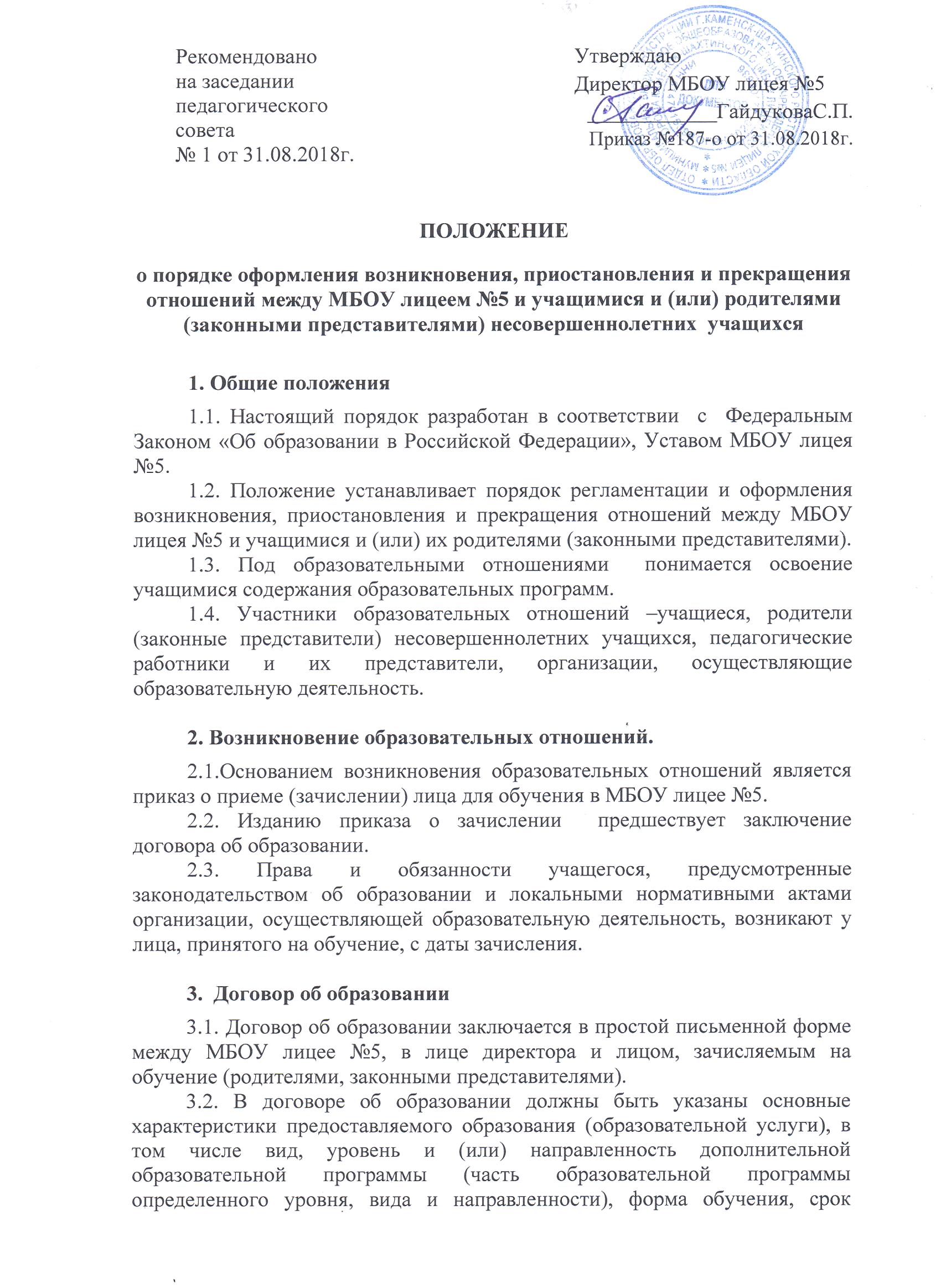 3.3. Договор об образовании не может содержать условий, ограничивающих права или снижающих уровень гарантий поступающих, учащихся по сравнению с установленными законодательством об образовании. Если такие условия включены в договоры, то они не подлежат применению.3.4. Примерные формы договоров об образовании утверждаются федеральным органом исполнительной власти, осуществляющим функции по выработке государственной политики и нормативно-правовому регулированию в сфере образования.4. Прекращение образовательных отношений4.1.Образовательные отношения прекращаются в связи с отчислением учащегося из организации, осуществляющей образовательную деятельность:1)    в связи с получением образования (завершением обучения);2)    досрочно по основаниям, установленным законодательством об образовании.4.2. Образовательные отношения могут быть прекращены досрочно в следующих случаях:1)    по инициативе учащегося (родителей (законных представителей) несовершеннолетнего учащегося), в том числе в случае перевода учащегося для продолжения освоения образовательной программы в другую организацию, осуществляющую образовательную деятельность;2)    по инициативе организации, осуществляющей образовательную деятельность, в случае применения к учащемуся, достигшему возраста 15 лет, отчисления как меры дисциплинарного взыскания,  в случае совершения учащимся  действий, грубо нарушающих ее устав, правила внутреннего распорядка, а также в случае невыполнения учащимся обязанностей по добросовестному и ответственному освоению образовательной программы и выполнению учебного плана;3) по обстоятельствам, не зависящим от воли учащегося (родителей (законных представителей) несовершеннолетнего учащегося) и организации, осуществляющей образовательную деятельность, в том числе в случаях ликвидации организации, осуществляющей образовательную деятельность, аннулирования лицензии на осуществление образовательной деятельности.4.3. Досрочное прекращение образовательных отношений по инициативе учащегося (родителей (законных представителей) несовершеннолетнего учащегося) не влечет для него каких-либо дополнительных, в том числе материальных, обязательств перед организацией, осуществляющей образовательную деятельность, если иное не установлено договором об образовании.4.4. Основанием для прекращения образовательных отношений является приказ об отчислении учащегося из образовательной организации. Права и обязанности учащегося, предусмотренные законодательством об образовании и локальными нормативными актами организации, осуществляющей образовательную деятельность, прекращаются с даты его отчисления из организации, осуществляющей образовательную деятельность. 4.5. При досрочном прекращении образовательных отношений организацией, осуществляющей образовательную деятельность, в трехдневный срок после издания распорядительного приказа об отчислении учащегося отчисленному лицу выдается справка об обучении.